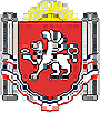 РЕСПУБЛИКА КРЫМРАЗДОЛЬНЕНСКИЙ РАЙОНКОВЫЛЬНОВСКИЙ  СЕЛЬСКИЙ СОВЕТ24 заседание  1 созываРЕШЕНИЕ21 апреля  2016г.                          с. Ковыльное                                       № 234О рассмотрении протеста прокуратуры Раздольненского района от 30.03.2016 года №15/1-2016 на решение 19 заседания Ковыльновского сельского совета 1 созыва № 179 от 30.11.2015 «Об установлении земельного налога на территории Ковыльновского сельского поселения  Раздольненского района Республики Крым на 2016 год»Рассмотрев протест прокуратуры Раздольненского района от 30.03.2016 года №15/1-2016 на решение 19 заседания Ковыльновского сельского совета 1 созыва № 179 от 30.11.2015 «Об установлении земельного налога на территории Ковыльновского сельского поселения  Раздольненского района Республики Крым на 2016 год»,  руководствуясь ст. 65 гл. Х Земельного кодекса Российской Федерации  от 25.10.2001 г. № 136-ФЗ (с изменениями и дополнениями), ст. ст. 392, 394, 395 гл. 31 р. Х Налогового кодекса Российской Федерации (часть вторая) от 05.08.2000 г. № 117-ФЗ              (с изменениями и дополнениями), п. 2 ч. 1 ст. 16 Федерального закона Российской Федерации от 06.10.2003 г. № 131-ФЗ «Об общих принципах организации местного самоуправления  в Российской Федерации» (с изменениями и дополнениями), Законом Республики Крым    от 21.08.2014 г. № 54-ЗРК «Об основах местного самоуправления в Республике Крым»  (с изменениями и дополнениями), ст. 11 Закона Республики Крым от 31.07.2014 г. № 38-ЗРК «Об особенностях регулирования имущественных и земельных отношений на территории Республики Крым» (с изменениями и дополнениями), Федеральным Законом Российской Федерации от 04.10.2014 ода № 284-ФЗ « О внесении изменений в статьи 12 и 85 части первой и часть вторую Налогового кодекса Российской Федерации и признании утратившим силу Закона Российской Федерации «О налогах на имущество физических лиц», Законом Республики Крым от 05.06.2014г. № 15-ЗРК «Об установлении границ муниципальных образований в Республике Крым»,  Постановлением Совета министров Республики Крым от 12.11.2014г. № 450 «О плате за земельные участки, которые расположены на территории Республики Крым», Постановлением Совета министров Республики Крым от 31.12.2014г. № 685 «О внесении изменений в постановление Совета министров Республики Крым от 12 ноября 2014 года № 450»,  Уставом муниципального образования Ковыльновское сельское поселение Раздольненского района Республики Крым,  с целью регулирования земельных отношений, определения налоговой базы и установлении ставок земельного налога, взимаемого за пользование земельными участками, Ковыльновский сельский совет:РЕШИЛ:1. Протест прокуратуры Раздольненского района  от  30.03.2016 года № 15/1-2016 на решение 19  заседания Ковыльновского сельского совета 1 созыва № 179 от 30.11.2015 «Об установлении земельного налога на территории Ковыльновского сельского поселения  Раздольненского района Республики Крым на 2016 год» признать подлежащим удовлетворению в целом.2. Внести изменение в  решение Ковыльновского сельского совета от  30.11.2015 года  № 179 «Об установлении земельного налога на территории Ковыльновского сельского поселения  Раздольненского района Республики Крым на 2016 год», изложив его в новой редакции (приложение).3.Решение обнародовать на информационном стенде Ковыльновского сельского совета. 4. Контроль за выполнением настоящего решения возложить на председателя Ковыльновского сельского совета Михайленко Ю.Н.5. Настоящее  решение  вступает  в  силу  с  момента  его  обнародования   и   применяется к правоотношениям, возникшим с 01 января 2016 года.Председатель  Ковыльновскогосельского совета                                                                          Ю.Н. Михайленко							   Приложение к решению                                                                           24 заседания                                                                           Ковыльновского сельского                                                                             совета 1 созыва                                                                          от 21.04.2016 года № 234ПОРЯДОКуплаты земельного налога на территории муниципальногообразования Ковыльновское сельское поселение Раздольненского района Республики КрымСтатья 1. ОБЩИЕ ПОЛОЖЕНИЯ1.1. Земельный налог (далее – налог) устанавливается, вводится в действие и прекращает действовать в соответствии с Налоговым кодексом Российской Федерации и настоящим Порядком, обязателен к уплате на данной территории.1.2. Налогоплательщиками налога являются организации и физические лица, обладающие земельными участками, признаваемыми объектом налогообложения в соответствии со ст. 389 Налогового кодекса Российской Федерации, на праве собственности, праве постоянного (бессрочного) пользования или праве пожизненного наследуемого владения.1.3.Не признаются налогоплательщиками организации и физические лица в отношении земельных участков, находящихся у них на праве безвозмездного пользования, в том числе праве безвозмездного срочного пользования, или переданных им по договору аренды.1.4. Объектом налогообложения являются земельные участки, расположенные на территории муниципального образования Ковыльновское сельское поселение Раздольненского района Республики Крым.1.5. Не признаются объектом налогообложения:1) земельные участки, изъятые из оборота в соответствии с законодательством Российской Федерации;2) земельные участки, ограниченные в обороте в соответствии с законодательством Российской Федерации, которые заняты особо ценными объектами культурного наследия народов Российской Федерации, объектами, включенными в Список всемирного наследия, историко-культурными заповедниками, объектами археологического наследия, музеями-заповедниками;3) земельные участки из состава земель лесного фонда;4) земельные участки, ограниченные в обороте в соответствии с законодательством Российской Федерации, занятые находящимися в государственной собственности водными объектами в составе водного фонда;5) земельные участки, входящие в состав общего имущества многоквартирного дома.1.6. Налоговая база определяется как нормативная цена земельных участков, признаваемых объектом налогообложения в соответствии со ст. 389 Налогового кодекса Российской Федерации, в отношении каждого земельного участка как его нормативная цена по состоянию на 1 января 2015 года, являющегося налоговым периодом.1.7. В соответствии с Законом Республики Крым от 31.07.2014 № 38-ЗРК «Об особенностях регулирования имущественных и земельных отношений на территории Республики Крым» нормативная денежная оценка земель, установленная на территории Ковыльновского сельского совета  до вступления в силу Федерального конституционного закона, считается нормативной ценой соответствующих земельных участков до проведения ее переоценки в соответствии с  Постановлением СМ РК № 450 с последующими изменениями в № 685.1.8. Величина налоговых ставок  по  налогу определяется  в  процентном  отношении  от налоговой базы (нормативной цены земельного участка).  Нормативная  цена земельных участков по состоянию на 1 января календарного года подлежит доведению до сведения налогоплательщиков в порядке, определенном Правительством Российской Федерации.1.9. Налоговым периодом признается календарный год.Статья 2. Налоговые ставки2.1.Установить налоговые ставки, взимаемые за пользование земельными участками в зависимости от их нормативной цены:В отношении земель сельскохозяйственного назначения:0,1%   - пашня;0,3% - пастбища   (в т.ч.  для сенокошения и выпаса скота);2.2. В отношении земель населенных пунктов:0,1% - занятых жилищным фондом и объектами      
инженерной инфраструктуры жилищно-коммунального комплекса, предоставленных для жилищного строительства;  0,1%- предоставленных для ведения личного      
подсобного хозяйства, садоводства и огородничества или      
животноводства, а также дачного хозяйства; 1,5%- в отношении прочих земельных участков.  2.3. В отношении земель промышленности, энергетики, транспорта, связи, радиовещания, телевидения, информатики и земель иного специального назначения- 1,0%.2.4.    В отношении земель особо охраняемых территорий и объектов-1,5%.2.5.    В отношении земель лесного фонда-1,5%.2.6.    В отношении земель запаса -1,5%.2.7.    В отношении прочих земель- 1,5%.Статья 3.ПОРЯДОК ИСЧИСЛЕНИЯ И СРОКИ УПЛАТЫ НАЛОГА3.1.  Установить следующий порядок и сроки уплаты налога и авансовых платежей по налогу: 3.1.1. В течение налогового периода налогоплательщики - организации уплачивают авансовые платежи по земельному налогу не позднее 30 календарных дней с даты окончания соответствующего отчетного периода, (30 апреля, 30 июля, 30 октября). Налог, подлежащий уплате по истечении налогового периода, уплачивается не позднее 10 февраля года, следующего за истекшим налоговым периодом, налоговые декларации по налогу предоставляются налогоплательщиками не позднее 01 февраля года, следующего за истекшим налоговым периодом.3.1.2. Налогоплательщики, - физические лица, индивидуальные предприниматели, уплачивают налог по итогам налогового периода не позднее 1 декабря года, следующего за истекшим налоговым периодом, на основании налогового уведомления, направляемого налоговым органом.                 3.1.3. Налогоплательщики, - физические лица, индивидуальные предприниматели своевременно не привлеченные к уплате налога, уплачивают этот налог не более чем за три налоговых периода, предшествующих календарному году направления налогового уведомления. Пересмотр неправильно произведенного налогообложения допускается не более чем за три налоговых периода предшествующих календарному году направления налогового уведомления.       3.1.4. Порядок исчисления налога определяется в соответствии со ст.396 Налогового кодекса РФ.          Сумма налога исчисляется по истечении налогового периода как соответствующая налоговой ставке процентная доля налоговой базы, если иное не предусмотрено законом.Налогоплательщики-организации исчисляют сумму налога (сумму авансовых платежей по налогу) самостоятельно.Сумма налога, подлежащая уплате в бюджет налогоплательщиками - физическими лицами, исчисляется налоговыми органами.Сумма налога, подлежащая уплате в бюджет по итогам налогового периода, определяется налогоплательщиками-организациями как разница между суммой налога, исчисленной в соответствии с пунктом 1 статьи 396 НК РФ, и суммами подлежащих уплате в течение налогового периода авансовых платежей по налогу.Налогоплательщики, в отношении которых отчетный период определен как квартал, исчисляют суммы авансовых платежей по налогу по истечении первого, второго и третьего квартала текущего налогового периода как одну четвертую соответствующей налоговой ставки процентной доли кадастровой стоимости (нормативной цены) земельного участка по состоянию на 1 января года, являющегося налоговым периодом.В случае возникновения (прекращения) у налогоплательщика в течение налогового (отчетного) периода права собственности (постоянного (бессрочного) пользования, пожизненного наследуемого владения) на земельный участок (его долю) исчисление суммы налога (суммы авансового платежа по налогу) в отношении данного земельного участка производится с учетом коэффициента, определяемого как отношение числа полных месяцев, в течение которых этот земельный участок находился в собственности (постоянном (бессрочном) пользовании, пожизненном наследуемом владении) налогоплательщика, к числу календарных месяцев в налоговом (отчетном) периоде.Если возникновение права собственности (постоянного (бессрочного) пользования, пожизненного наследуемого владения) на земельный участок (его долю) произошло до 15-го числа соответствующего месяца включительно или прекращение указанного права произошло после 15-го числа соответствующего месяца, за полный месяц принимается месяц возникновения (прекращения) указанного права.Если возникновение права собственности (постоянного (бессрочного) пользования, пожизненного наследуемого владения) на земельный участок (его долю) произошло после 15-го числа соответствующего месяца или прекращение указанного права произошло до 15-го числа соответствующего месяца включительно, месяц возникновения (прекращения) указанного права не учитывается при определении коэффициента, указанного в настоящем пункте. В отношении земельного участка (его доли), перешедшего (перешедшей) по наследству к физическому лицу, налог исчисляется начиная с месяца открытия наследства.В случае возникновения (прекращения) у налогоплательщиков в течение налогового (отчетного) периода права на налоговую льготу исчисление суммы налога (суммы авансового платежа по налогу) в отношении земельного участка, по которому предоставляется право на налоговую льготу, производится с учетом коэффициента, определяемого как отношение числа полных месяцев, в течение которых отсутствует налоговая льгота, к числу календарных месяцев в налоговом (отчетном) периоде. При этом месяц возникновения права на налоговую льготу, а также месяц прекращения указанного права принимается за полный месяц.В отношении земельных участков, приобретенных (предоставленных) в собственность физическими и юридическими лицами на условиях осуществления на них жилищного строительства, за исключением индивидуального жилищного строительства, осуществляемого физическими лицами, исчисление суммы налога (суммы авансовых платежей по налогу) производится с учетом коэффициента 2 в течение трехлетнего срока строительства начиная с даты государственной регистрации прав на данные земельные участки вплоть до государственной регистрации прав на построенный объект недвижимости. В случае завершения такого жилищного строительства и государственной регистрации прав на построенный объект недвижимости до истечения трехлетнего срока строительства сумма налога, уплаченного за этот период сверх суммы налога, исчисленной с учетом коэффициента 1, признается суммой излишне уплаченного налога и подлежит зачету (возврату) налогоплательщику в общеустановленном порядке.В отношении земельных участков, приобретенных (предоставленных) в собственность физическими и юридическими лицами на условиях осуществления на них жилищного строительства, за исключением индивидуального жилищного строительства, осуществляемого физическими лицами, исчисление суммы налога (суммы авансовых платежей по налогу) производится с учетом коэффициента 4 в течение периода, превышающего трехлетний срок строительства, вплоть до даты государственной регистрации прав на построенный объект недвижимости.          3.1.5. До 1 января года, следующего за годом утверждения на территориях Республики Крым и города федерального значения Севастополя результатов массовой нормативной цены земельных участков, налоговая база в отношении земельных участков, расположенных на территориях указанных субъектов Российской Федерации, определяется на основе нормативной цены земли, установленной на 1 января соответствующего налогового периода органами исполнительной власти Республики Крым и города федерального значения Севастополя.             3.1.6. Налогоплательщики, имеющие право на налоговые льготы, должны представить документы, подтверждающие такое право в налоговые органы по месту нахождения земельного участка, признаваемого объектом налогообложения в соответствии со статьей 389 Налогового кодекса Российской Федерации.3.1.7. В случае возникновения (утраты) до окончания налогового периода права на льготы, налогоплательщики предоставляют в налоговые органы, по месту нахождения земельного участка, признаваемого объектом налогообложения, документы, подтверждающие возникновение (утрату) данного права.              3.1.8. Согласно ст. 7   Федерального закона от 29 ноября 2014 г. №379-ФЗ,   нормативные правовые акты Республики Крым и города федерального значения Севастополя об утверждении нормативной цены земли, принятые и опубликованные до 31 декабря 2014 года, применяются для целей определения налоговой базы по земельному налогу за налоговый период 2015 года.Статья 4. НАЛОГОВЫЕ ЛЬГОТЫ ПО УПЛАТЕ НАЛОГА4.1. Освобождаются от налогообложения субъекты, перечисленные в статье 395 Налогового кодекса Российской Федерации.       4.2. В соответствии с п.5 ст.391 НК РФ  налоговая база уменьшается на не облагаемую налогом сумму в размере 10000 рублей на одного налогоплательщика на территории одного муниципального образования  в отношении земельного участка, находящегося в собственности, постоянном (бессрочном) пользовании или пожизненном наследуемом владении.          4.3.  В случае если налогоплательщику, указанному в п.5 ст.391 Налогового кодекса РФ, принадлежат на праве собственности, или праве постоянного (бессрочного) пользования, или на праве пожизненного наследуемого владения несколько земельных участков разрешенного использования:- одного вида;  различных видов, льгота предоставляется в отношении одного земельного участка по каждому виду разрешенного использования по выбору налогоплательщика.        4.4. Установить налоговые льготы в соответствии с п.2 ст.387 Налогового кодекса Российской Федерации следующей категории налогоплательщиков:1) органы местного самоуправления, учреждения, финансируемые из бюджета муниципального образования Ковыльновское сельское поселение;                                                                                             2) учреждения здравоохранения и учреждения социального обслуживания  населения, финансируемые из бюджета муниципального образования Ковыльновское сельское поселение;                                                                                          3) организации в отношении земельных участков, предназначенных для захоронения, финансируемые из бюджета муниципального образования Ковыльновское сельское поселение;                                                                                                                                         4) организации в отношении земельных участков, занятых автомобильными дорогами местного значения в границах населенных пунктов поселения, финансируемые из бюджета муниципального образования Ковыльновское сельское поселение.                                                                                                                                                           4.5. Налоговые льготы, установленные настоящей статьей, не распространяются на земельные участки (части, доли земельных участков), сдаваемые в аренду.Статья 5. Порядок и сроки представления налогоплательщиками документов, подтверждающих право на налоговые льготы или на уменьшение налоговой базы в соответствии со ст. 391 Налогового кодекса Российской Федерации.5.1. Документы, подтверждающие право на налоговые льготы или на уменьшение налоговой базы, представляются налогоплательщиками в налоговый орган по месту нахождения земельного участка, признаваемого объектом налогообложения, в срок не позднее 1 февраля года, являющегося налоговым периодом.5.2. В случае возникновения (утраты) у налогоплательщика в течение налогового (отчетного) периода права на налоговые льготы или на уменьшение налоговой базы налогоплательщик обязан в течение 1 месяца после возникновения (утраты) указанного права уведомить об этом налоговый орган по месту нахождения земельного участка.Статья 6. Порядок определения нормативной денежной оценки земельного участка    6.1. При отсутствии документов, в которых была определена нормативная денежная оценка земельного участка, нормативная цена земельного участка определяется на основании средней нормативной цены 1 квадратного метра земель, расположенных на территории Республики Крым, по формуле с учетом индекса инфляции:НЦзу = НЦ х П, гдеНЦзу – нормативная цена земельного участка, в рублях;НЦ – нормативная цена 1 квадратного метра земель, определяемая в соответствии с приложениями 1 и 2 к  постановлению Совета министров Республики Крым от 31.12.2014г. № 685, в рублях;П – площадь земельного участка, в квадратных метрах.